児童用プリントめがねふきロボットをつくろう①始める前に ◆ロボットを組み立てよう ◆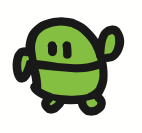 追加するもの追加するもの追加するもの追加するもの追加するもの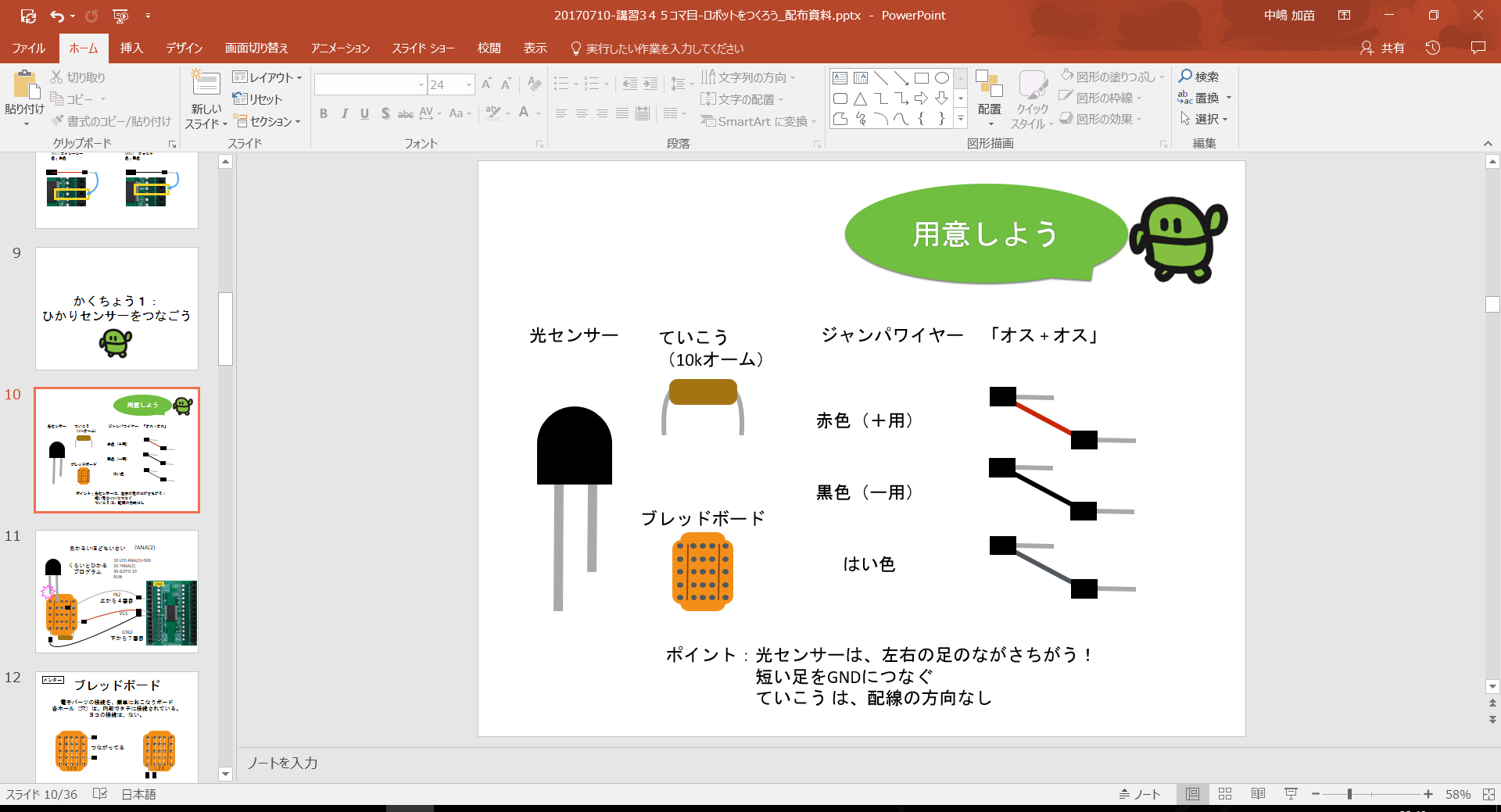 光センサーていこうブレッドボード1個1個1個ジャンパワイヤー(ｵｽxｵｽ)赤(＋用)ジャンパワイヤー(ｵｽxｵｽ)黒(－用)ジャンパワイヤー(ｵｽxｵｽ)　白2本2本2本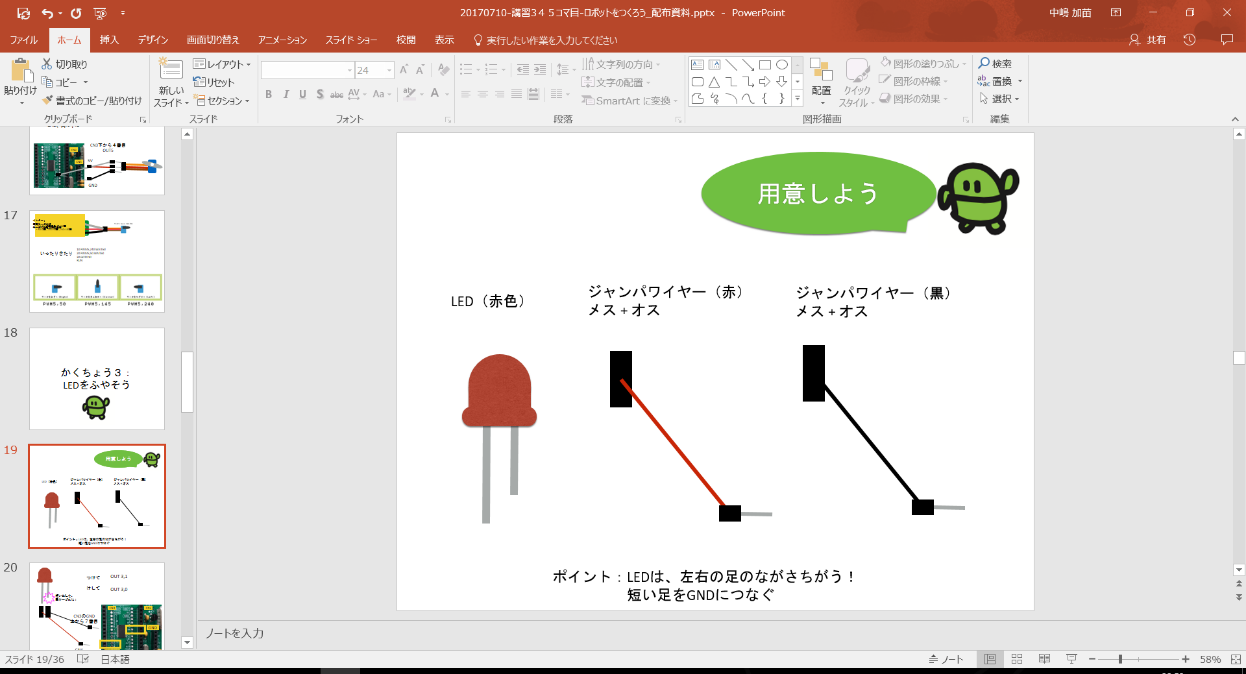 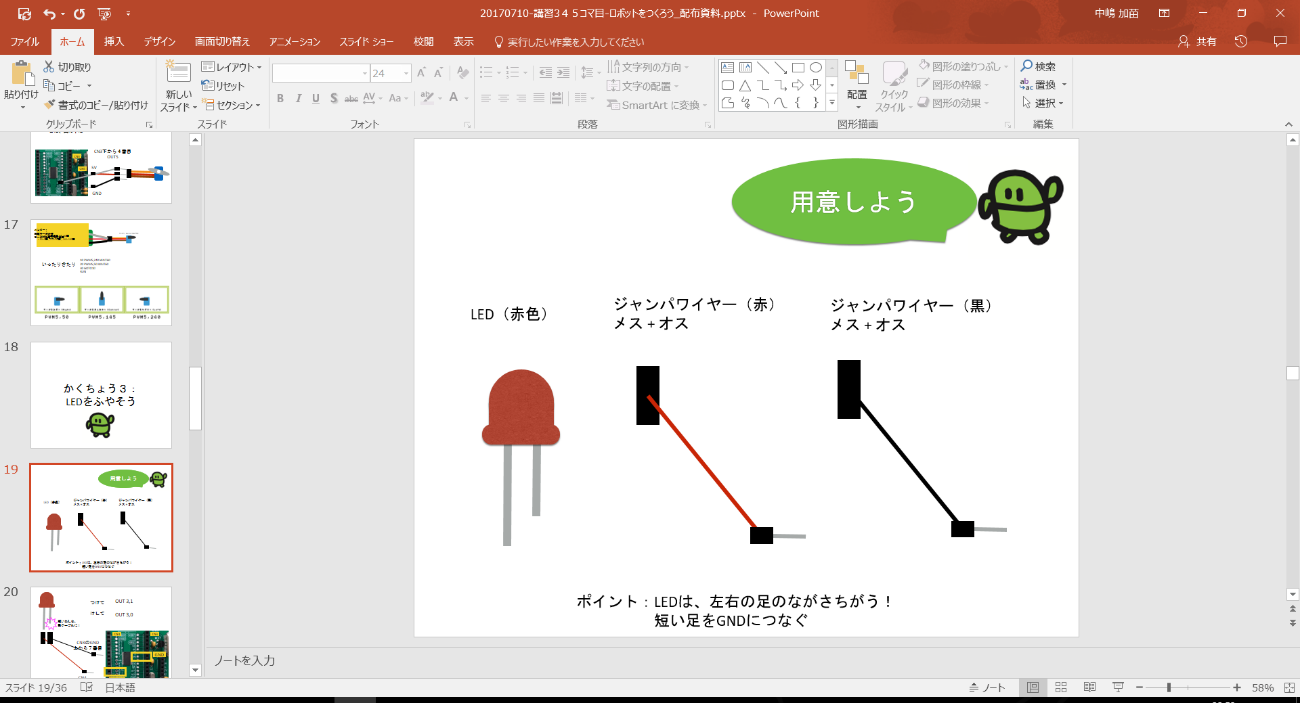 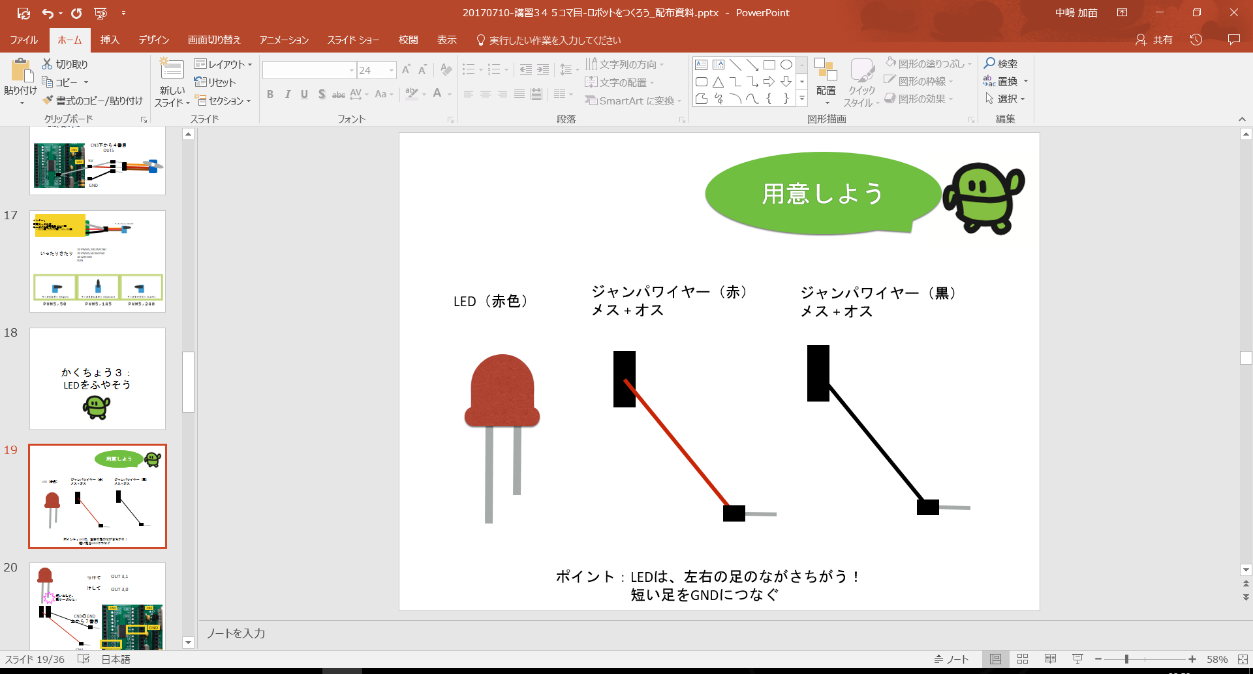 ジャンパワイヤー(ｵｽxﾒｽ)赤ジャンパワイヤー(ｵｽxﾒｽ)黒LED赤1本1個1個うら面にもあるよ ⇒追加するもの追加するもの追加するもの追加するもの追加するもの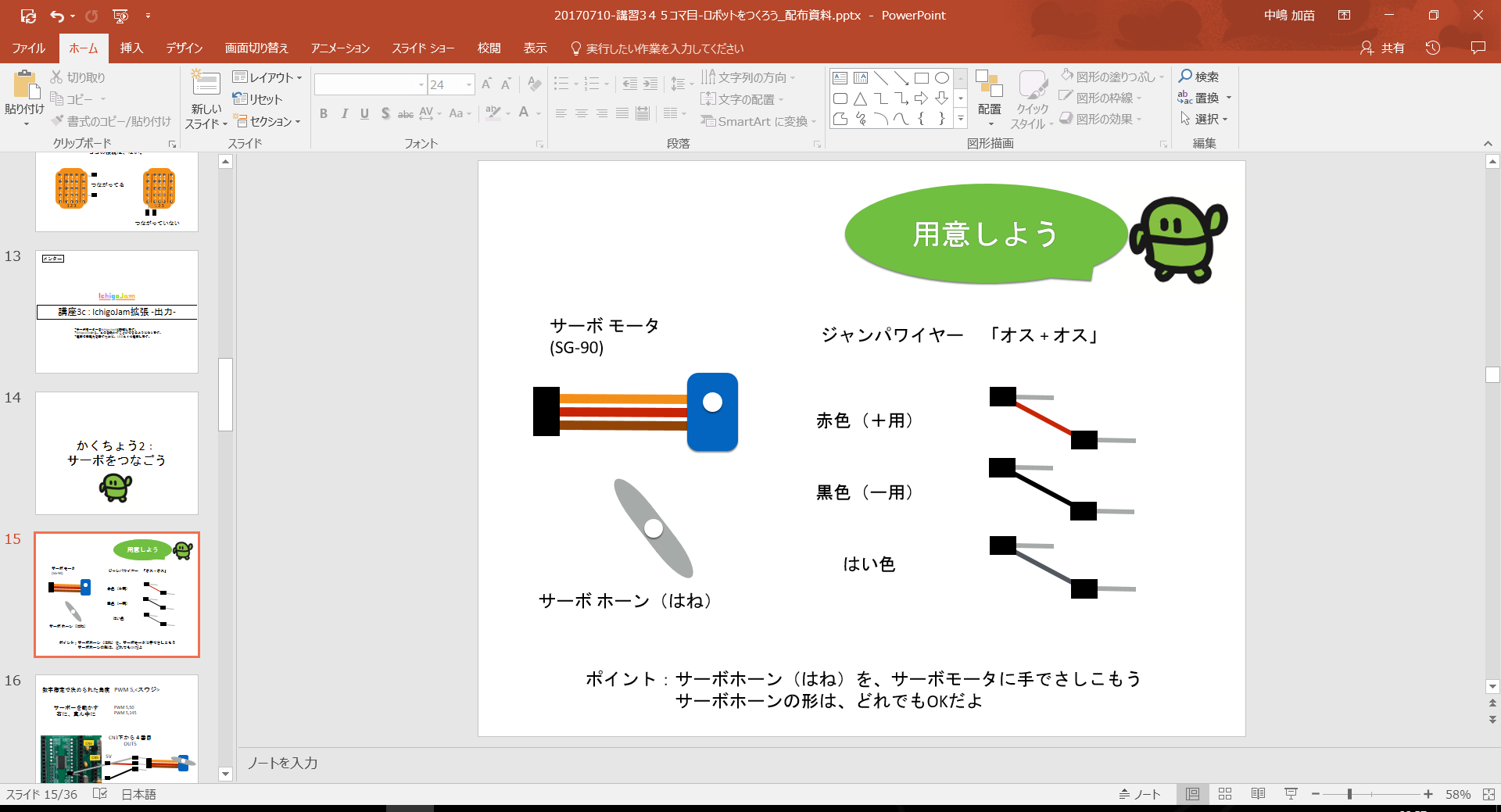 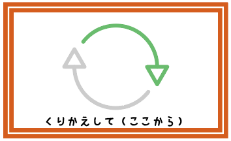 サーボモーターサーボホーンほんやくカード(電子工作)1個1個1冊手順１光センサーをつなごう手順２サーボモーターをつなごう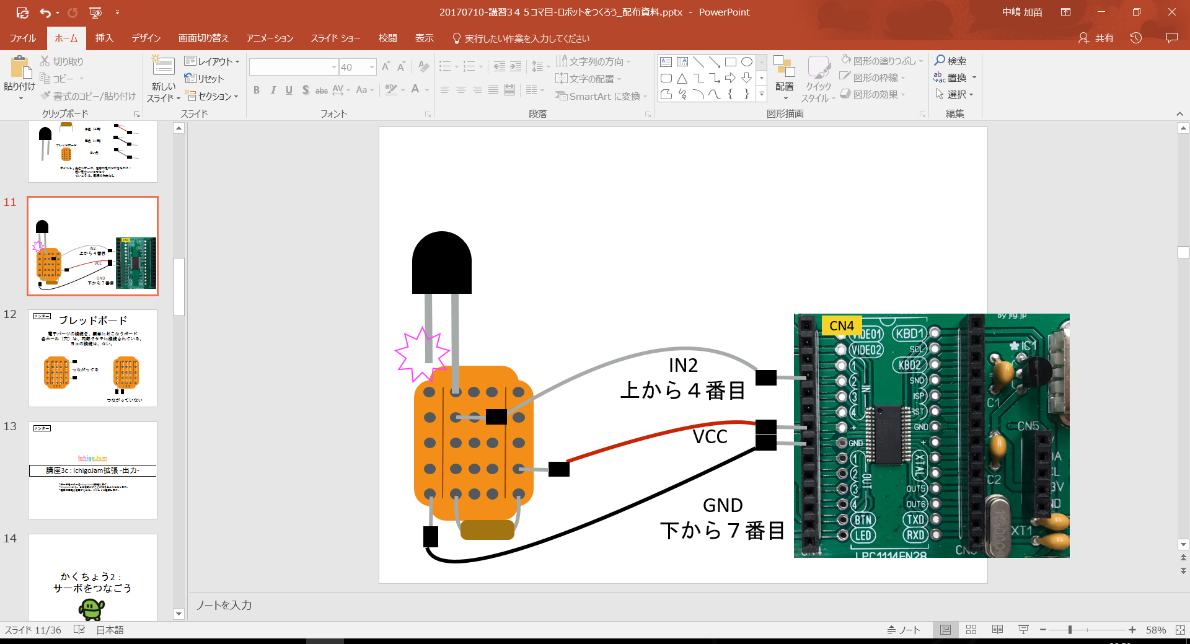 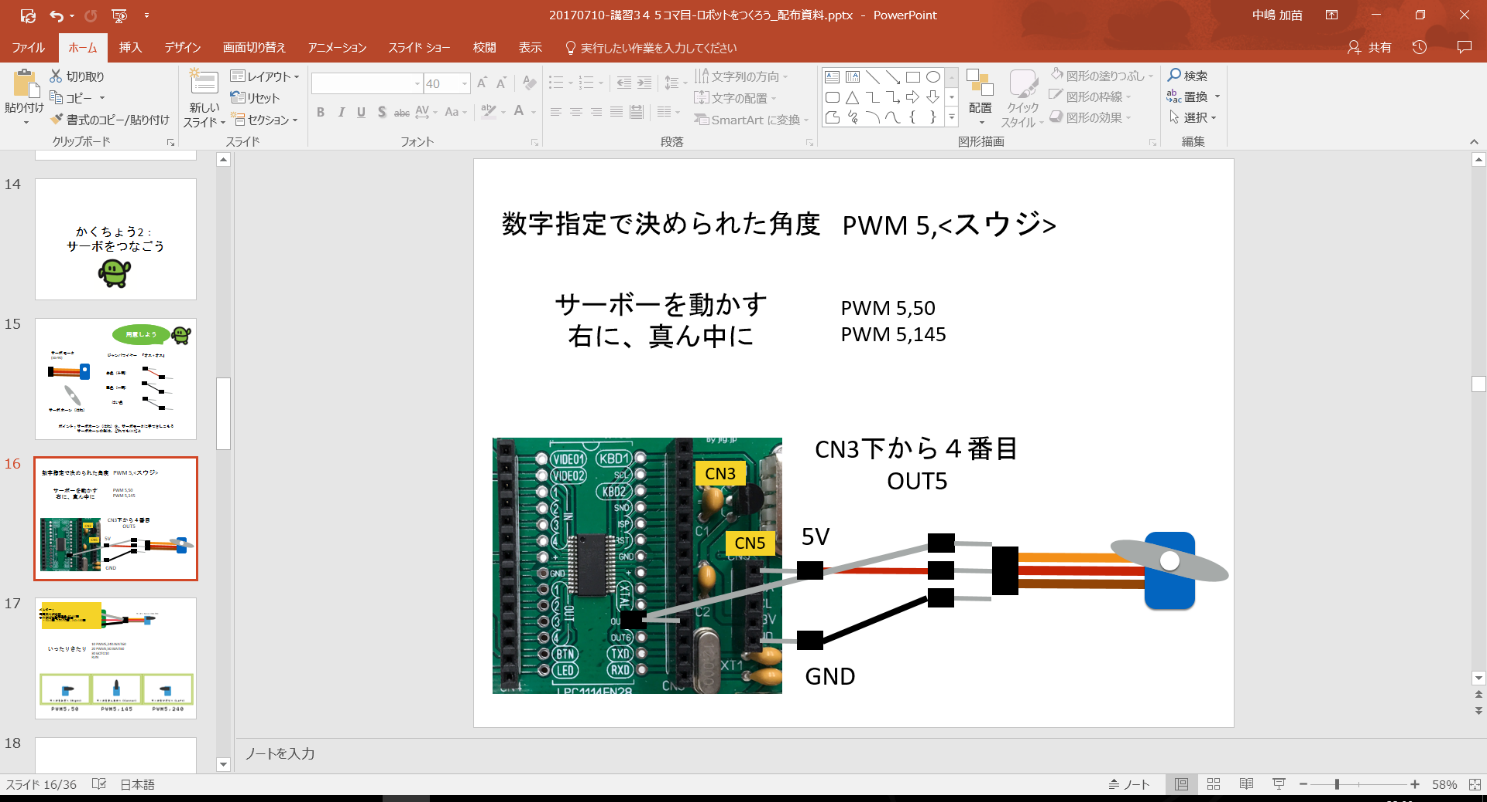 手順3LEDをふやそう完成！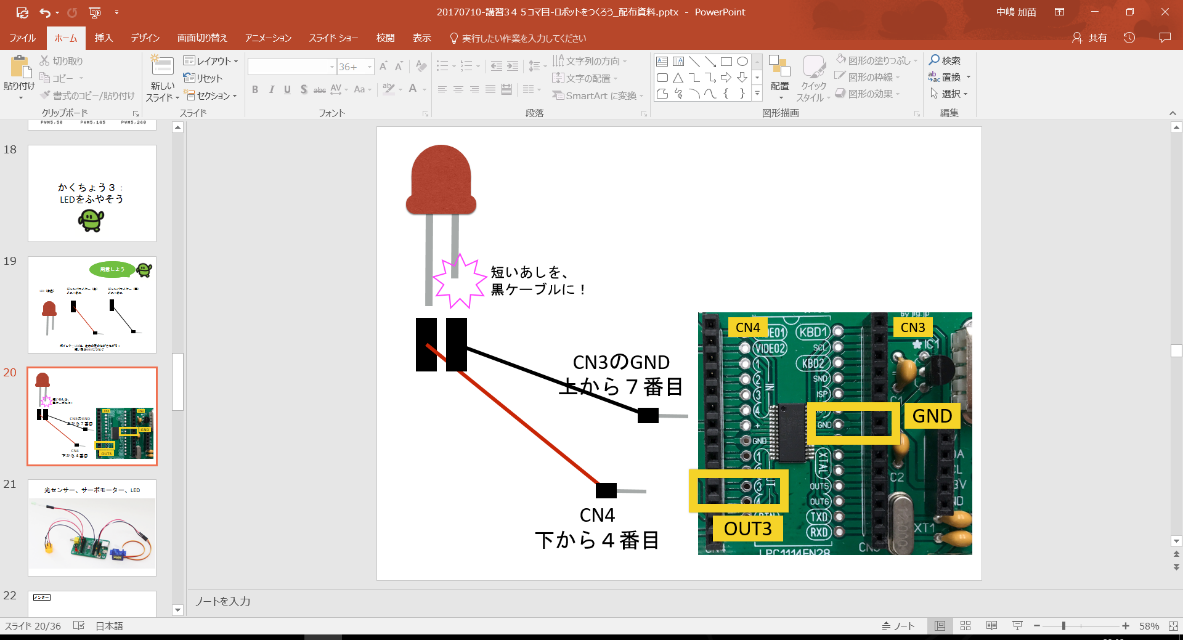 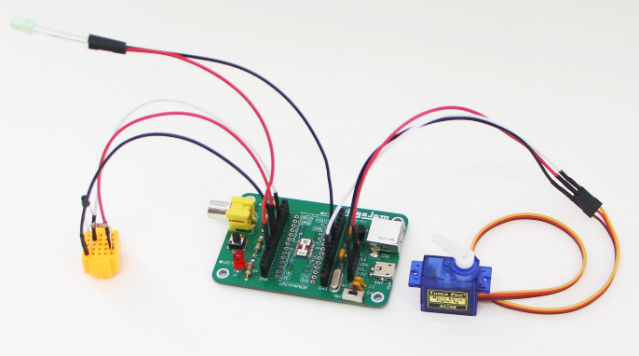 